Suwałki, 01 grudnia 2021 roku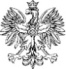 PROKURATURA OKRĘGOWAW SUWAŁKACHul. Pułaskiego 2616-400 Suwałki,tel./fax 87 562 86 88, cent. 87 562 86 00e-mail: biuro.podawcze.posuw@prokuratura.gov.pl	3005-7.262.9.2021INFORMACJA Z WYBORU NAJKORZYSTNIEJSZEJ OFERTY„Dostawa i montaż fabrycznie nowego sprzętu dostosowującego otoczenie dla osób niepełnosprawnych w budynkach prokuratur okręgu suwalskiego”Postępowanie zostało podzielone na 3 zadania:Zadanie nr 1 – dostawa i montaż 1 szt. tablicy tyflograficznej, 17 szt. tabliczek brajlowskich stalowych wraz z napisem czarnodrukowym, 4 szt. tabliczek brajlowskich (nakładek kierunkowych) na poręcze;Zadanie nr 2 – dostawa i montaż 2 szt. zestawu systemu przywoławczego typu call-hear;Zadanie nr 3 – dostawa 5 szt. przenośnej pętli indukcyjnej typu smart loop dla osób używających aparatów słuchowych.W wyniku zapytania ofertowego otrzymano oferty 2 Wykonawców:ALTIX Sp. z o.o., ul. Modlińska 246 C, 03-152 Warszawa.Oferta w zadaniach nr 1, nr 2 i nr 3;S2 PROJEKT Sp. z o.o., ul. Cezaka 13/2, 95-100 Zgierz;Oferta w zadaniach nr 1 i nr 3.Wykonawcy spełniający wymagania ofertowe zaoferowali następujące ceny:Zadanie nr 1W wyniku przeprowadzonego rozeznania rynku ustalono, iż najkorzystniejszą ofertę złożył Wykonawca:S2 PROJEKT Sp. z o.o., ul. Cezaka 13/2, 95-100 Zgierz oferujący wykonanie przedmiotu zamówienia w Zadaniu nr 1 za łączną cenę 8 985,15 zł.Uzasadnienie wyboru Wykonawcy: najkorzystniejsza cena.Zadanie nr 2W wyniku przeprowadzonego rozeznania rynku ustalono, iż najkorzystniejszą ofertę złożył Wykonawca:ALTIX Sp. z o.o., ul. Modlińska 246 C, 03-152 Warszawaoferujący wykonanie przedmiotu zamówienia w Zadaniu nr 2 za łączną cenę 2 118,06 zł.Uzasadnienie wyboru Wykonawcy: najkorzystniejsza cena.Zadanie nr 3W wyniku przeprowadzonego rozeznania rynku ustalono, iż najkorzystniejszą ofertę złożył Wykonawca:ALTIX Sp. z o.o., ul. Modlińska 246 C, 03-152 Warszawa 
oferujący wykonanie przedmiotu zamówienia w Zadaniu nr 3 za łączną cenę 8 745,30 zł.Uzasadnienie wyboru Wykonawcy: najkorzystniejsza cena.Uwagi: pierwotnie w zadaniu nr 3 Wykonawca S2 PROJEKT Sp. z o.o., ul. Cezaka 13/2, 95-100 Zgierz określił w formularzu ofertowym cenę za 1 szt. pętli indukcyjnej jako cenę łączną. W ww. zestawieniu przeliczono ilość sztuk przez zadeklarowana cenę. W związku z tym korzystniejszą cenę przedstawia oferta Wykonawcy ALTIX Sp. z o.o., ul. Modlińska 246 C, 03-152 Warszawa.Sporządził:Paweł MazurkiewiczStażystaLp.Dane wykonawcy: nazwa i adresCena oferty bruttoLiczba pkt za cenę1.                ALTIX Sp. z o.o., 
ul. Modlińska 246 C, 
03-152 Warszawa19 809,30 zł45,362.               S2 PROJEKT Sp. z o.o., 
ul. Cezaka 13/2, 
95-100 Zgierz8 985,15 zł100,00Lp.Dane wykonawcy: nazwa i adresCena oferty bruttoLiczba pkt za cenę1.                ALTIX Sp. z o.o., 
ul. Modlińska 246 C, 
03-152 Warszawa2 118,06 zł100,00Lp.Dane wykonawcy: nazwa i adresCena oferty bruttoLiczba pkt za cenę1.                ALTIX Sp. z o.o., 
ul. Modlińska 246 C, 
03-152 Warszawa8 745,30 zł100,002.               S2 PROJEKT Sp. z o.o., 
ul. Cezaka 13/2, 
95-100 Zgierz13 530,00 zł64,64ZatwierdzonoProkurator OkręgowyAnna Kolesińska-SorokaPodpis zgodny